Отчёт о проделанной работе учителей родного языка МКОУ СОШ № 3за 2017-2018 учебный год.   	МО учителей родных языков в 2017-2018 учебном году работало по составленному в начале года плану. В данном учебном году в состав МО входило 2 учителя: Умалатова Г.Х. и Султанов А.Р.   	 В течение учебного года  учителя принимали активное участие в работе школы. Все они провели открытые уроки и  внеклассные мероприятия, готовили учащихся к олимпиаде и к конкурсам чтецов. Конкурс проектов на тему:«Дикие и домашние животные».	23 октября  Умалатова Г.Х., учитель даргинского языка, провела во 2 классах конкурс на лучший проект  на тему: «Животные». 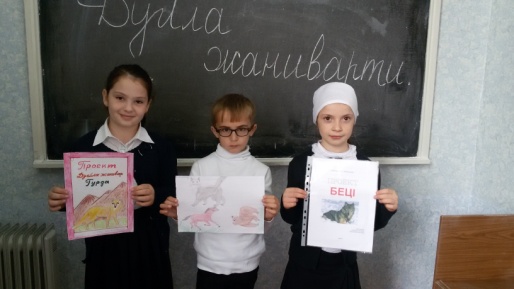  В ноябре были проведены олимпиады по родному языку и литературе среди учащихся 5-9 классов.  Непрерывно велась работа по подготовке победителей школьной олимпиады 7-9 классов к городской олимпиаде. 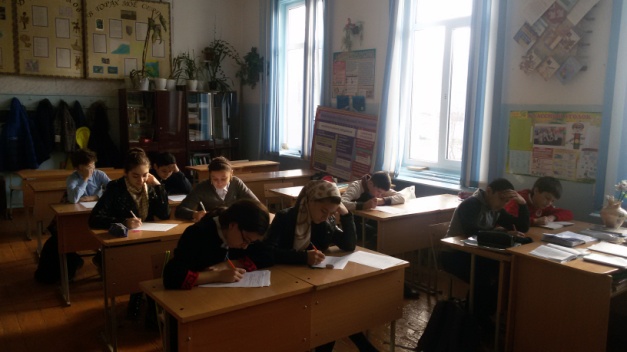 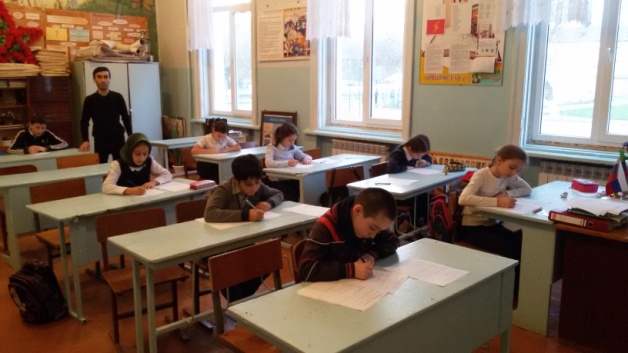 9 декабря состоялся конкурс чтецов по родной литературе "Дарганти" среди 2-9 классов. Победители были награждены грамотами.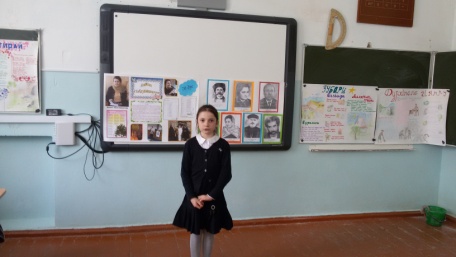 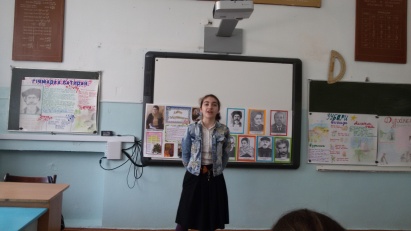 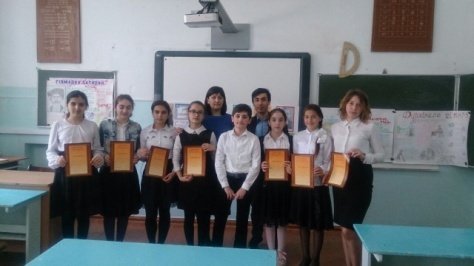  января 2018 года на базе МКОУ СОШ №10 прошла олимпиада по родному (даргинскому) языку. Учащиеся СОШ №3 приняли активное участие и заняли призовые места: Раджабова М.- 7 класс 2 место, Алиева З. - 8 класс(2 место),  Гаджиева З.- 9 класс (3 место).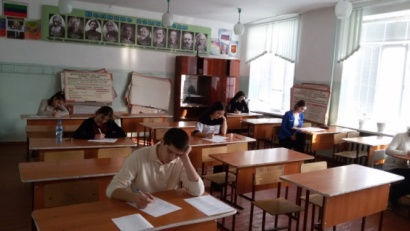 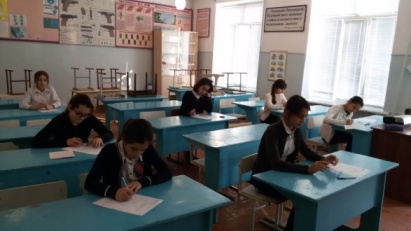  5 февраля 2018 года  на базе МКОУ СОШ №10 прошла олимпиада по родной (даргинской) литературе. Учащиеся СОШ №3 приняли активное участие в олимпиаде и заняли призовые места: Раджабова М.- 7 класс (1 место),                         Алиева З. - 8 класс  (2 место), Гайдарбекова  З. - 9 класс (3место). 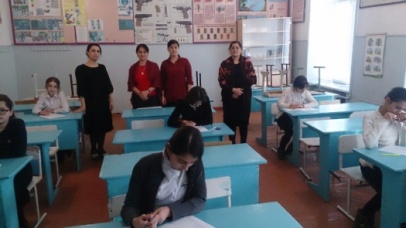 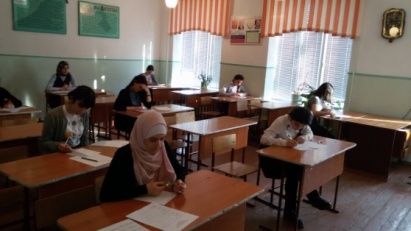     Во 3 четверти прошла декада родного языка и литературы. Во время декады были проведены такие мероприятия.                                                                                                      20 февраля  учителя родного языка  МКОУ СОШ №3 совместно с заместителем директора по воспитательной части Ахмедовой Н.М. организовали массово-коллективное посещение Даргинского  Драматического театра учащимися школы. Дети с удовольствием посмотрели спектакль «Гуглахай»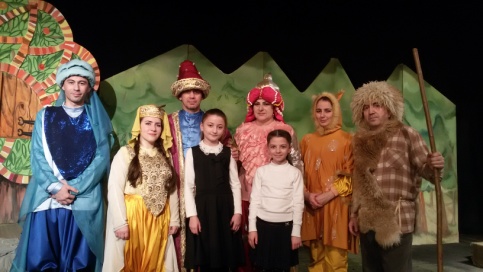 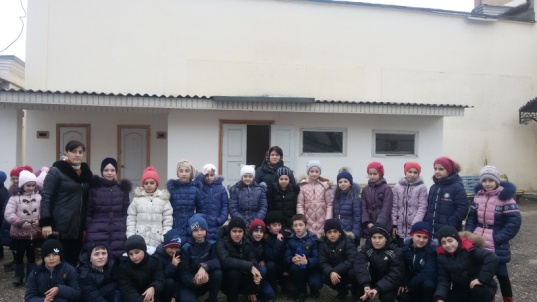 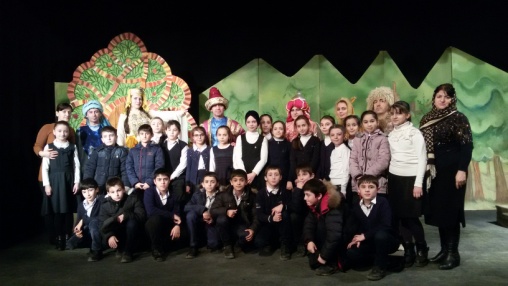 24 февраля 2018 года учитель родного языка и литературы МКОУ СОШ№3                       Султанов А,Р. и учитель дагестанской литературы  Магомедова П.Х. провели открытое внеклассное  мероприятие , посвященное Международному Дню Родного языка "Мы Дагестанцы". Учащиеся 8«б» класса приняли активное участие в нем: читали стихи на родном языке, показывали обычаи и традиции народов Дагестана, сценки  по произведениям дагестанских авторов, танцы в национальных костюмах, пели песни.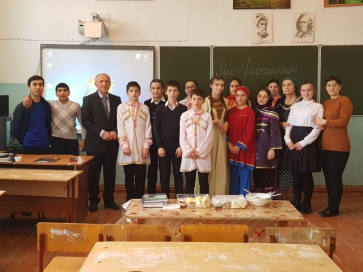 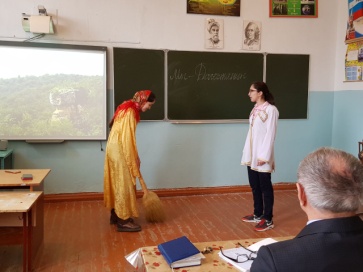 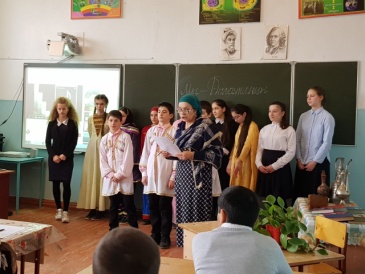 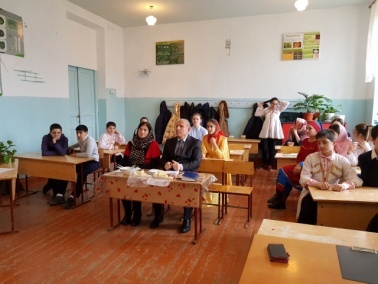 Конкурс сочинений на тему "Моя мама ".                                                                                        10 марта учительница родного языка и литературы МКОУ СОШ№3                       Умалатова  Г.Х. провела конкурс сочинений на тему «Моя мама»,                                  среди учащихся  3-4 классов. 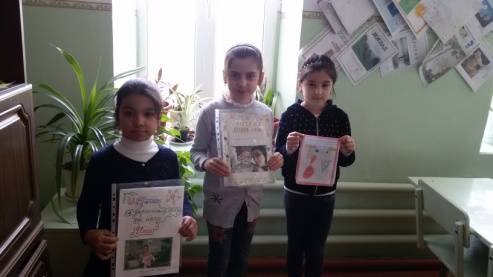 14 марта учительница родного языка и литературы МКОУ СОШ№3                       Умалатова Г.Х. провела открытый урок в 4 «а» классе на тему «Части речи». 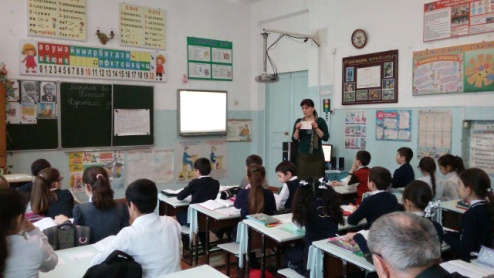 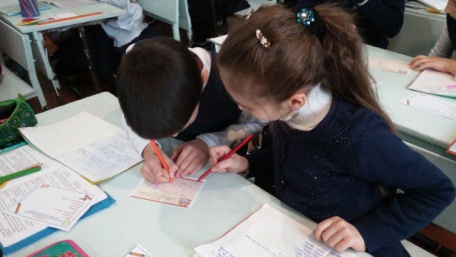 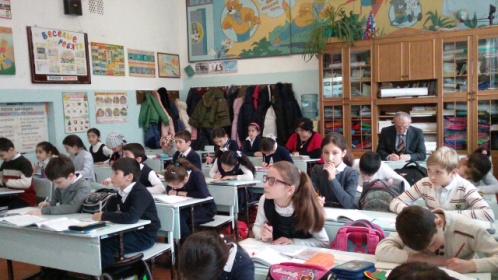 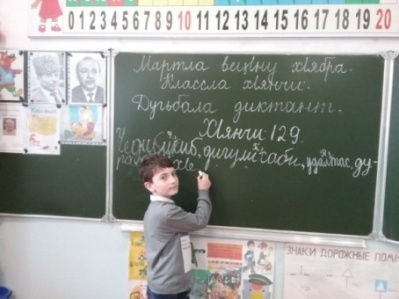 28 марта учительница родного языка и литературы МКОУ СОШ№3                       Умалатова Г.Х. выступила на ШМО с докладом « Инновационные технологии (ИКТ) на уроках родного языка и литературы».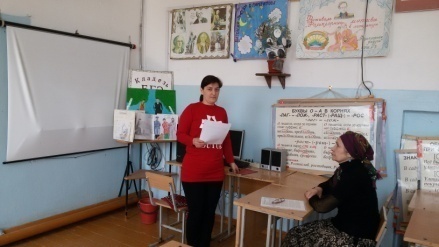 